MILK COLLECTION – Truck crosses LOS, HAULER ENTERS MILK HOUSEExample SOP – Modify to fit your operationHauler must arrive at the farm in clean clothes and footwear that have not been worn around livestock (cattle, pigs, sheep, goats)Vehicle cab must be clean and free of visible contamination (no trash, no mud, no manure)No other passengers or animals are allowed in the cab of the vehicleBefore exiting cab, milk hauler must put on clean boots and clean glovesMilk hauler enters milk house and switches signs on glass doors to: Do Not Enter: Milk Collection Occurring  (English and Spanish)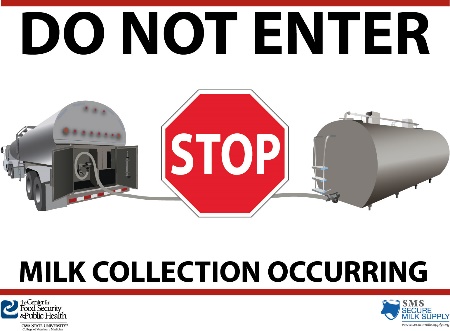 The milk hauler collects milk samples, labels them, places them in a sealed plastic bag, and sprays the exterior of the bag with citric acid.The bagged samples are placed in the cooler on the truck in the storage compartment.Using the truck-mounted transfer hose, milk is pumped from each bulk tank to the truck following normal protocolsClose inlet valve on the tanker after pumping is complete while hose is still connected.Disconnect the hose from the bulk tank in the milk house.Drain as much milk as possible from the hose into the milk house drain by “walking the hose back” from the tanker.Cap the hose on both ends.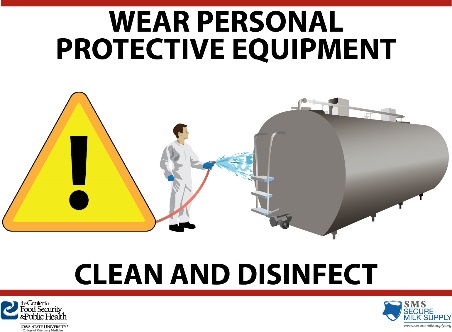 Rinse the exterior of hose with water to remove visible organic matter and store in compartment on tanker. Water wash boots to remove visible contamination.Switch signs on glass doors to: Wear Personal Protective Equipment; Clean and Disinfect (English and Spanish) and leave milk houseSeal all openings on tanker.Hauler returns to cab area, avoid stepping in contaminationFarm personnel should be on hand to spray disinfectant on hauler’s clean boots prior to cab entryHauler climbs steps, opens door, sits on seat and removes boots and gloves prior to closing cab door.Gloves are given to farm personnel for disposal on farm.EMPLOYEES C&D MILK HOUSE AFTER HAULER LEAVESBefore entering milk house, put on glovesPut on waterproof protective outerwear over farm clothing (pant legs should go over the boots, but not touch the ground)Put on safety glasses/gogglesPut on protective footwear that will not be worn around animalsEnter milk house and hose down areas where hauler walked/touchedApply citric acid solution to areas of the milk house where hauler walked/touched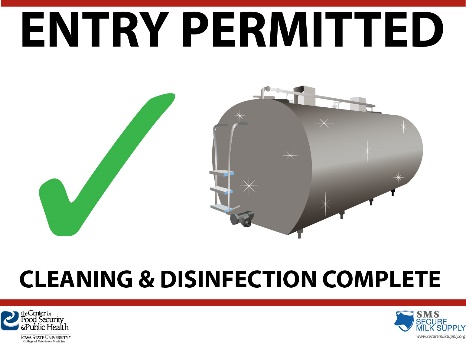 Allow the citric acid to contact the surfaces for 15 minutes (start time upon first application) to inactivate the virus. Solution must remain ‘wet’ to actively work; reapplication may be necessary.After contact time has passed, switch signs on glass doors to: Entry Permitted; Cleaning and Disinfection Complete (English and Spanish)If protective outerwear and footwear is soiled, wash with water to remove visible contaminationDisinfect protective outerwear and footwear, allowing 15 minutes of contact time on all soiled surfacesRemove protective eyewear and boots and store Remove gloves and dispose of in milk house garbage 